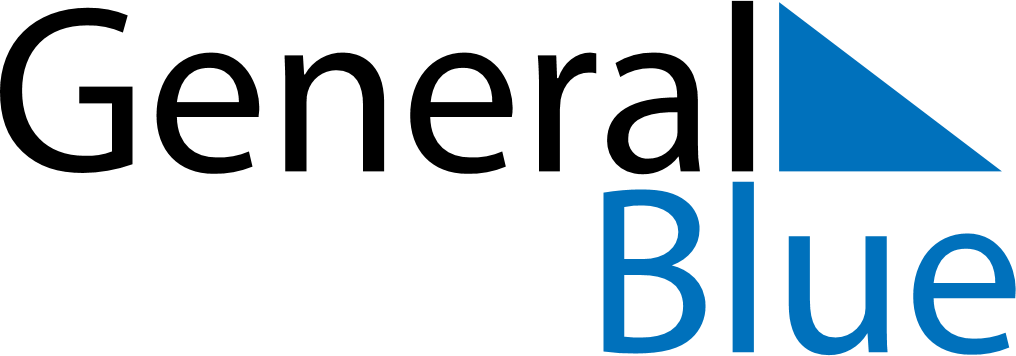 Daily Planner May 30, 2022 - June 5, 2022Daily Planner May 30, 2022 - June 5, 2022Daily Planner May 30, 2022 - June 5, 2022Daily Planner May 30, 2022 - June 5, 2022Daily Planner May 30, 2022 - June 5, 2022Daily Planner May 30, 2022 - June 5, 2022Daily Planner May 30, 2022 - June 5, 2022Daily Planner MondayMay 30TuesdayMay 31WednesdayJun 01ThursdayJun 02FridayJun 03 SaturdayJun 04 SundayJun 05MorningAfternoonEvening